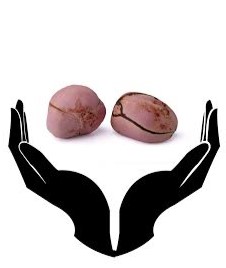 Anwuli 2017 Sponsorship LevelsIn 2017 we will be celebrating with our furry friends in support of project  “Look Good Feel Good”GLOBAL FURS $20,000.00 +Logo featured on banner, T-Shirts, website, registration page and email blastSponsor recognition at the eventSponsor Recognition on Press Release Before and after eventCompany representative to serve on judging panel for pet contestCompany logo included on promotional item in “Doggie bags”Preferred placement of Vendor spaceInclude promotional items in “Doggie bags”Company must provide logoELITE FURS $10,000.00 Logo featured on banner, Website and T-ShirtSponsor recognition at the event, radio and social mediaSponsor recognition before and after eventPreferred placement of Vendor spaceInclude Promotional items in “Doggie Bags”Company to provide logoDIAMOND FURS $5,000.00Opportunity to Display Banner at the Start/Finish line (Company must provide banner)Sponsor Recognition on social mediaCompany representative to serve on dog panelLogo featured on websiteInvitation to include promotional item in “doggie bags”Assigned placement of vendor space 10 x10PLATINUM FURS $3,000.00Logo featured on websiteSponsor recognition at the event (name)Logo featured at sponsor signage at event check-inAssigned placement of vendor spaceGOLD FURS $2,000.00Opportunity to Display Banner at walk Route(Company must provide Banner)Sponsor recognition on website (name)Company name featured on T-ShirtsAssigned placement of vendor space 10x10SILVER FURS - $500-$1000.00Logo included on sponsor signage at the event Water StationSponsor Recognition at the event (name)Assigned placement of vendor space 10x10Grassroots supporter- $100-$400Obioma cycleLeave a legacy that keep on giving.   Include Divine Mercy Family Foundation in your gift planning, cash, stock, mutual fund, real estate, wills and living trust, retirement funds;Your name or a name in memory of loved one will be engraved on our permanent building siteCUSTOM FURSSponsorship and vendor packages tailored to meet specific marketing goals are welcome.For more information email divinemercyff@gmail.comVisit www.divinemercyfamily.org